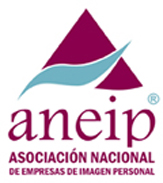                              Asociación Nacional de Imagen Personal – ANEIPValladolid, a 10 de julio de 2015Sr. Mariano Rajoy Brey, Presidente Partido Popular:El Pleno del Congreso ha rechazado este martes 7 de julio, con el voto del PP, una propuesta presentada por el diputado de Uniò Democràtica de Catalunya (UDC) Josep Sánchez Llibre para pedir al Gobierno que reduzca del 21% al 10% el IVA que se aplica a peluquerías y servicios prestados a personas físicas, como ya ha hecho con otros sectores como las flores o las obras de arte.Resulta cuanto menos llamativo que durante el año 2014 se tramitaron  27 mociones en 27 Ayuntamientos, de las cuales 26 han sido aprobadas, siendo 20 en Ayuntamientos del Partido Popular. También se presentaron 5 mociones en Diputaciones Provinciales, todas aprobadas, siendo 4 de ellas en Diputaciones del Partido Popular. Se presentaron 7 proposiciones no de ley en 7 Parlamentos Autonómicos, 5 fueron aprobadas, siendo 3 de estos Parlamentos del Partido Popular.ANEIP sigue defendiendo que es urgente reducir la subida desproporcionada de IVA que desde septiembre de 2012 se aplica a nuestro sector, que pasamos de tributar al tipo reducido del 8% al tipo general del 21%. Sólo así, se evitaría seguir destruyendo de miles de puestos de trabajo, muchos de los cuales podrían acabar en la economía sumergida.En la asamblea de ANEIP celebrada para este fin, el pasado domingo 28 de junio en Madrid con las asociaciones provinciales y estatales representativas de este sector,  se acordó convocar una concentración en Madrid el próximo 20 de septiembre de este año ante la negativa del Gobierno de Mariano Rajoy a bajar el IVA, así como diseñar un cartel con la leyenda: "El gobierno ha arruinado al sector con la subida de trece puntos de IVA". Dicho cartel se pondrá en todos los escaparates de las peluquerías y centros de belleza de España a partir de septiembre.La directiva acordó también enviar una carta informativa con todo lo acordado en la asamblea para informar al sector y a los medios de comunicación sobre la situación actual que sufre este sector y la rotunda negativa del Gobierno, de incluir al sector en el IVA reducido (10%). ANEIP insiste en que la crisis y las medidas del Gobierno central han provocado en el último año, el cierre de más de 13.000 peluquerías y la pérdida de empleo de más de 34.000 personas, de las cuales el 85 por ciento son mujeres. Ha sido la puntilla para un sector que venía soportando la crisis y manteniendo el empleo hasta que se produjo esa subida impositiva tan desproporcionada. Nos encontramos agonizando sin ningún tipo de ayuda por parte del Gobierno Central.Nuestro objetivo desde septiembre de 2012 con la subida del IVA al 21%, es que el Gobierno devuelva a los sectores llamados “reclasificados” al grupo en el que estaban, mientras tanto seguiremos convocando nuevas movilizaciones por toda España para reivindicar la bajada del IVA.En reunión mantenida con portavoces del Gobierno de Mariano Rajoy, nos trasmitieron su promesa de volver al IVA reducido cuando la economía mejorase. ANEIP insiste en que ahora es el momento de hacerlo, ya que tanto el Sr. Rajoy, como sus Ministros y el PP insisten en que estamos saliendo de la crisis.Atentamente,D. Jose  RiveraPresidente